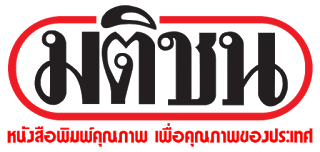                ข่าวประจำวันที่ 20 พฤษภาคม พ.ศ.2558 หน้าที่ 10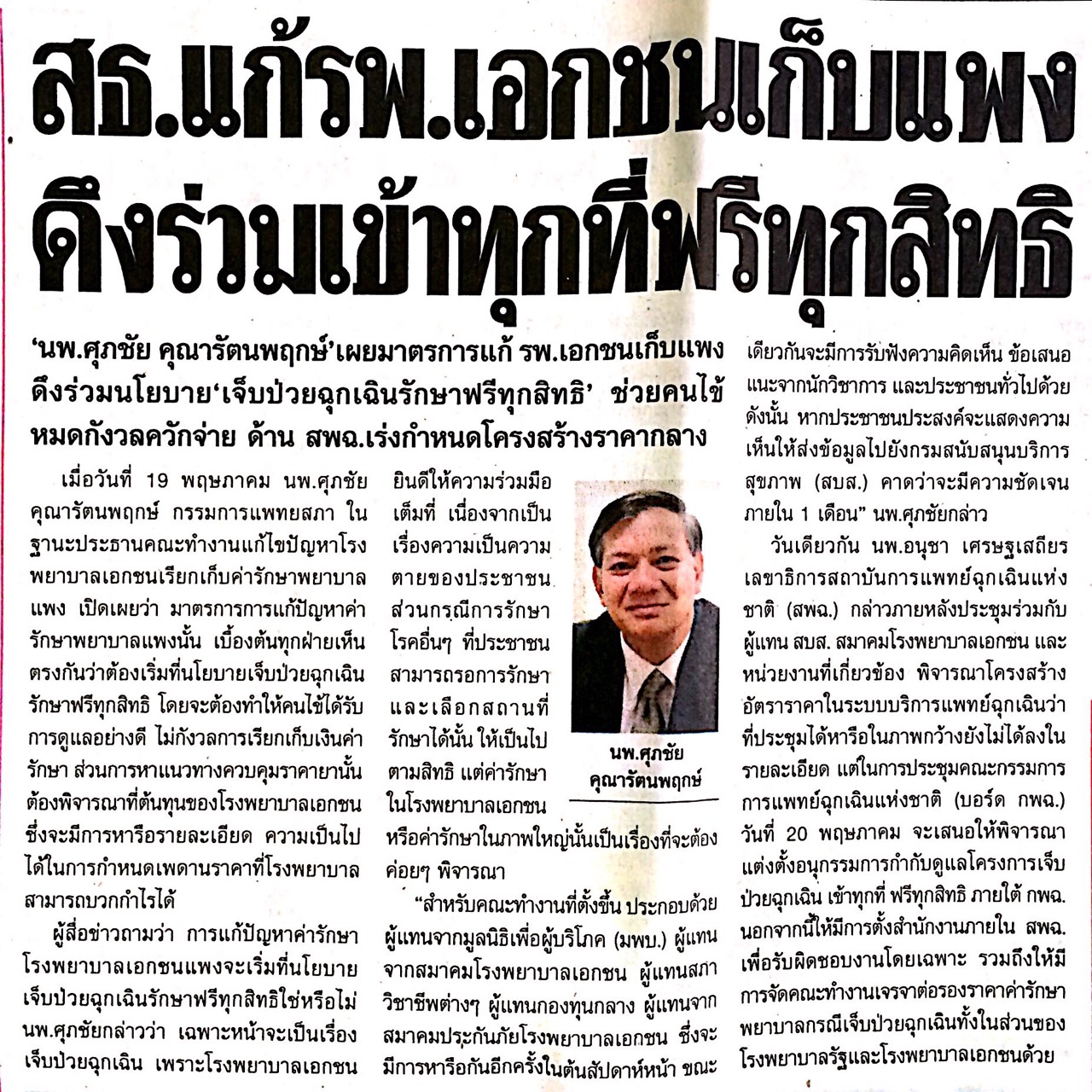   ข่าวประจำวันที่ 20 พฤษภาคม พ.ศ.2558 หน้าที่ 10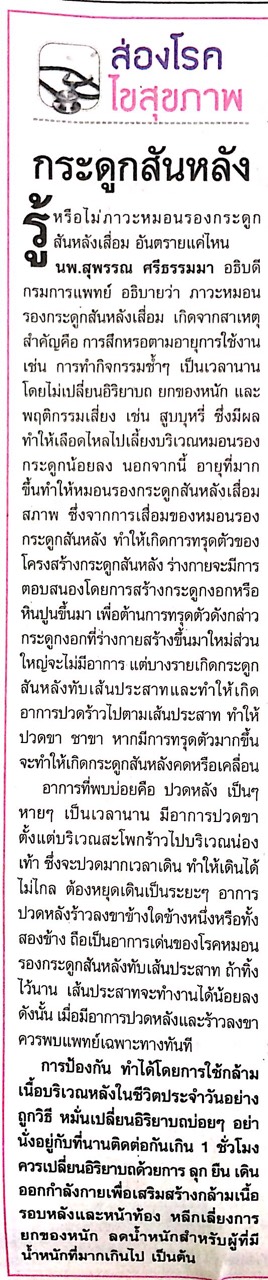 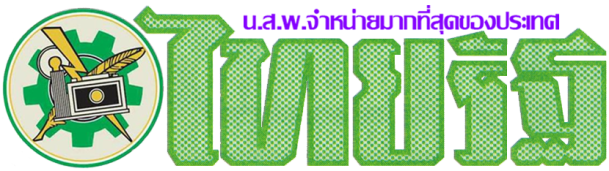 ข่าวประจำวันที่ 20 พฤษภาคม พ.ศ.2558 หน้าที่ 12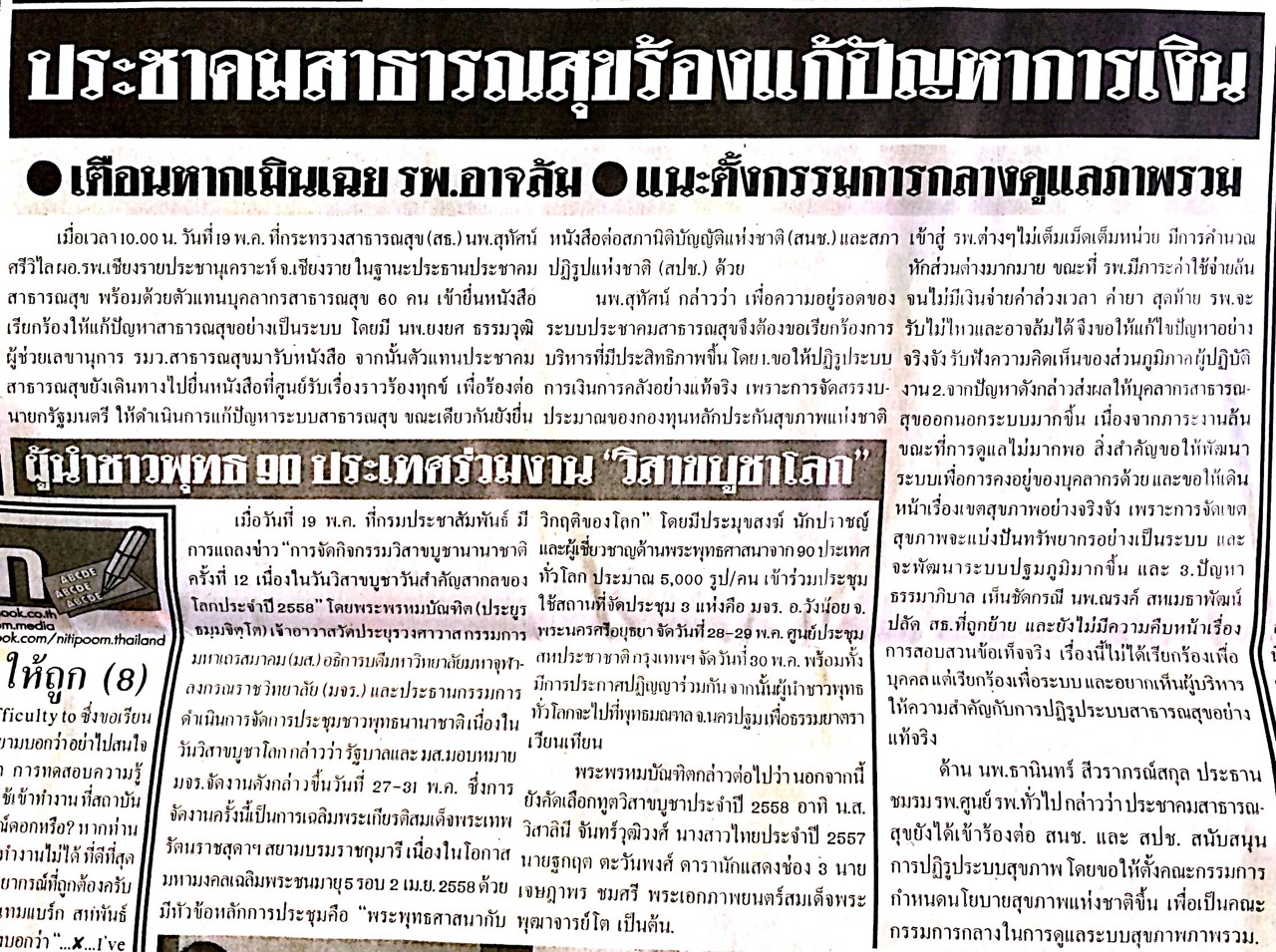 